Paper Title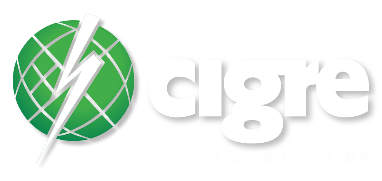 SUMMARY200 wordsKEYWORDSSubstations, HV Equipment…..etcIntroductionTimes New Roman 11 Section TitleTime New Roman 11  ReferenceFigure 1, Figure : TitleNumbering: The... The.. Bullet Points:Point 1.Pont 2.Section TitleSub sectionConclusionsTimes New Roman 11first nameSURNAMEAffiliationCountryemail@ domainfirst nameSURNAMEAffiliationCountryemail@ domain